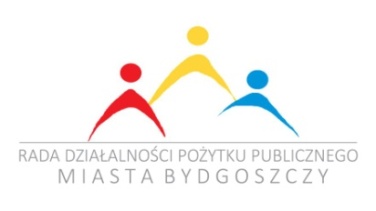 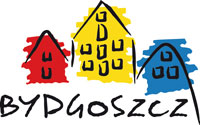 Regulamin konkursu na Najlepszą bydgoską inicjatywę pozarządową   „Przechodzący przez rzekę”Rozdział IPostanowienia ogólne§ 11. Organizatorem konkursu jest Miasto Bydgoszcz wraz z Radą Działalności Pożytku Publicznego Miasta Bydgoszczy, zwanymi dalej Organizatorem. 
2. Celem konkursu jest promowanie organizacji pozarządowych, grup nieformalnych 
oraz innych inicjatyw wspólnych i ich działań na terenie miasta Bydgoszczy i realizowanych dla mieszkańców Bydgoszczy, poprzez wyłonienie najlepszych bydgoskich inicjatyw 2021 roku, których realizatorami były organizacje pozarządowe i podmioty wymienione w art. 3 ust. 3 ustawy  z dnia 24 kwietnia 2003 r. o działalności pożytku publicznego i o wolontariacie, grupy inicjatywne oraz jednostki samorządu terytorialnego  (wyłącznie jako partner projektu)  - dalej zwani jako realizatorzy 3. W ramach konkursu przyznane zostaną dwie równorzędne nagrody:1)  za najlepszą inicjatywę 2021 roku,2)  za najlepszą inicjatywę partnerską 2021 roku.Rozdział II Zgłaszanie inicjatyw § 21. Inicjatywę do konkursu może zgłosić każda osoba. 2. Warunkiem zgłoszenia danej inicjatywy do konkursu jest poprawnie wypełniona karta zgłoszenia w jednej z dwóch kategorii, której wzór stanowi załącznik nr 1 do niniejszego Regulaminu. 3. Do konkursu mogą być zgłaszane inicjatywy, które łącznie spełniają następujące kryteria:1) realizowane były w 2021 roku, niezależnie od terminu ich rozpoczęcia oraz zakończenia (czyli również projekty wieloletnie),2) realizatorem były organizacje pozarządowe, grupy inicjatywne, jednostki samorządu terytorialnego - wyłącznie w roli partnera,3) realizowane były na rzecz Bydgoszczy i jej mieszkańców.4. W przypadku inicjatyw wieloletnich oceniany będzie wyodrębniony etap danego projektu, realizowany od dnia 1 stycznia do 31 grudnia 2021 roku.5. Dopuszcza się zgłaszanie do konkursu nie więcej niż dwóch inicjatyw danego realizatora w każdej z kategorii. Każda z inicjatyw oceniana będzie odrębnie.6. Laureaci poprzedniej edycji konkursu mogą być uczestnikami konkursu na Najlepszą bydgoską inicjatywę pozarządową  „Przechodzący przez rzekę 2021” pod warunkiem, że zgłaszana przez nich inicjatywa różni się od wcześniej nagrodzonej.7. Wielokrotne zgłaszanie inicjatywy nie wpływa na sposób jej oceny.§ 31. Istnieje możliwość zgłoszenia do konkursu inicjatywy realizowanej przez kilku realizatorów. W przypadku wyboru tej inicjatywy jako Najlepszej bydgoskiej inicjatywy pozarządowej 2021 roku „Przechodzący przez rzekę”, prawo do posługiwania się tytułem, otrzyma organizacja pozarządowa będąca liderem projektu.2. Kartę zgłoszenia inicjatywy (podpisany skan) należy przesłać pocztą elektroniczną na adres ngo@um.bydgoszcz.pl za datę wpływu uznaje się datę wpływu dokumentów na skrzynkę mailową organizatora do dnia 27.02.2022 r.3. W przypadku kiedy zgłoszenie przesyła organizacja, do karty zgłoszenia należy załączyć jej oświadczenie.4. W przypadku kiedy zgłoszenie nadeśle osoba nieuprawniona do reprezentowania
 i składania oświadczeń woli w imieniu organizacji, pracownik Zespołu ds. Wspierania Organizacji Pozarządowych i  Wolontariatu  zwraca się do organizacji będącej realizatorem zgłoszonej do konkursu inicjatywy, z prośbą o potwierdzenie chęci udziału w konkursie oraz dostarczenie wymaganych informacji. Potwierdzenie udziału w konkursie przez organizację następuje poprzez dostarczenie poprawnie wypełnionego oświadczenia (załącznik nr 2).Rozdział IIIKryteria konkursowe§ 41. Organizacja pozarządowa, będąca realizatorem inicjatywy zgłoszonej do konkursu wypełniając oświadczenie przypisuje swoją inicjatywę wyłącznie do jednej 
z następujących  kategorii konkursowych: 1)  za najlepszą inicjatywę 2021 roku,2)  za najlepszą inicjatywę partnerską 2021 roku.2. Przy ocenie inicjatyw zgłoszonych do konkursu bierze się pod uwagę kryteria:jakie osiągnięto rezultaty, efekty oraz jaki był oddźwięk społeczny, jakie problemy i potrzeby społeczne zostały zaspokojone,zakres i trwałość zmian zachowań i świadomości społecznej,jak wykorzystano potencjał partnerów w realizacji inicjatywy dotyczy wyłącznie  kategorii  na „Za najlepszą  inicjatywę partnerską 2021 roku”. 3.W przypadku przypisania inicjatywy przez zgłaszających ją do konkursu do więcej niż jednej kategorii konkursowej – za właściwą przyjmuje się tę, którą potwierdzając udział                  w konkursie jako właściwą wskaże w oświadczeniu organizacja realizująca inicjatywę.4. Karta zgłoszenia inicjatywy jest wypełniona niepoprawnie, jeśli nie została zaznaczona żadna kategoria i nie został podany kontakt telefoniczny do osoby zgłaszającej. 5. Każda inicjatywa musi być opisana w sposób umożliwiający publikację 
i nie przekraczać 1500 znaków, a organizator zastrzega sobie możliwość redakcji tekstu.6. Lista inicjatyw, które spełniły kryteria formalne, zostanie opublikowana na stronie internetowej http://www.bydgoszcz.pl/ngo/.Rozdział IVKapituła konkursowa§ 51. Kapitułę konkursową stanowią członkowie Rady Działalności Pożytku Publicznego Miasta Bydgoszczy.
 2. Do momentu ogłoszenia wyników konkursu i rozdania nagród, członkowie  Kapituły mają obowiązek utrzymać w tajemnicy nazwy zwycięskich inicjatyw i organizacji pozarządowych będących ich realizatorami.3. W przypadku gdy okaże się, że któryś z członków Kapituły albo jego małżonek lub krewny w linii prostej jest związany z organizacją pozarządową, której inicjatywa nominowana została do nagrody głównej w danej kategorii, nie uczestniczy w ocenie danej inicjatywy.4. Do Kapituły należy wybór zwycięzcy w dwóch kategoriach konkursowych spośród nominowanych inicjatyw. 5. Kapituła wydaje werdykt, a listę laureatów konkursu ogłasza podczas Bydgoskiego Forum Inicjatyw Pozarządowych.6. Decyzja Kapituły konkursowej ma charakter ostateczny i nie przysługuje od niej odwołanie.                                                              Rozdział VRozstrzygnięcie konkursu i nagrody§ 61.Realizatorzy  inicjatyw nominowanych do nagród, zostaną powiadomieni o miejscu i czasie ogłoszenia wyników konkursu oraz wręczenia nagród drogą elektroniczną lub telefoniczną.2. Przedstawiciele organizacji pozarządowych, będących realizatorami zwycięskich inicjatyw w dwóch kategoriach konkursowych, otrzymają: a) dyplomy i prawo do posługiwania się tytułem Najlepszej bydgoskiej inicjatywy pozarządowej 2021 roku „Przechodzący przez rzekę” oraz nagrodę finansową                       w wysokości  1.000,00 zł;b)  dyplomy i prawo do posługiwania się tytułem  Najlepszej inicjatywy partnerskiej 2021 roku „Przechodzący przez rzekę” oraz nagrodę finansową w wysokości  1.500,00 zł.3. Organizator zastrzega sobie prawo do przyznania wyróżnień w trybie określonym przez Kapitułę konkursową.Rozdział VI§ 71.Wszystkie informacje związane z konkursem dostępne są na stronie internetowej http://www.bydgoszcz.pl/ngo/ oraz pod numerem telefonu (52) 58 58 727.2. Organizator nie ponosi odpowiedzialności za ewentualne szkody spowodowane opublikowaniem nieprawdziwych danych osobowych, bądź innych nieprawdziwych informacji zawartych w karcie zgłoszenia inicjatywy i złożonym oświadczeniu.3. Przystąpienie do konkursu oznacza akceptację niniejszego Regulaminu.4. Organizator zastrzega sobie prawo do zmiany zasad niniejszego Regulaminu 
lub odstąpienia od realizacji konkursu bez podania przyczyn.